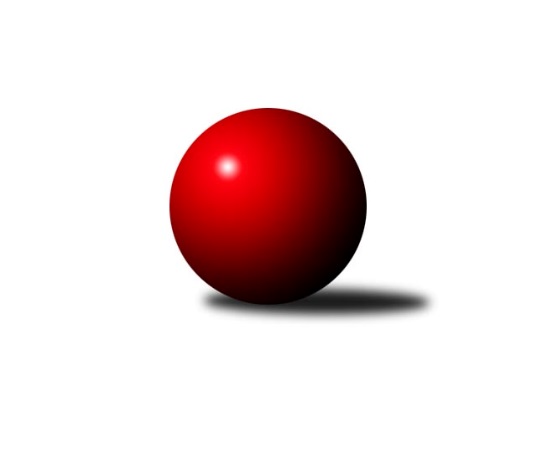 Č.13Ročník 2015/2016	16.1.2016Nejlepšího výkonu v tomto kole: 3336 dosáhlo družstvo: TJ Jiskra Rýmařov ˝A˝3. KLM C 2015/2016Výsledky 13. kolaSouhrnný přehled výsledků:TJ Jiskra Rýmařov ˝A˝	- KK Zábřeh ˝B˝	7:1	3336:3183	14.0:10.0	16.1.KK Šumperk˝A˝	- TJ Sokol Chvalíkovice ˝A˝	3:5	3203:3287	12.0:12.0	16.1.TJ Sokol Sedlnice ˝A˝	- TJ Zbrojovka Vsetín ˝A˝	1:7	3114:3286	8.0:16.0	16.1.TJ Sokol Bohumín ˝A˝	- TJ Sokol Rybník	6:2	3071:3052	14.0:10.0	16.1.Sokol Přemyslovice˝A˝	- HKK Olomouc ˝B˝	2:6	3079:3144	10.0:14.0	16.1.TJ Unie Hlubina ˝A˝	- TJ Tatran Litovel ˝A˝	7:1	3033:2928	14.0:10.0	16.1.Tabulka družstev:	1.	TJ Sokol Chvalíkovice ˝A˝	13	9	1	3	70.0 : 34.0 	173.0 : 139.0 	 3204	19	2.	HKK Olomouc ˝B˝	13	9	0	4	63.5 : 40.5 	167.5 : 144.5 	 3140	18	3.	TJ Unie Hlubina ˝A˝	13	7	3	3	61.0 : 43.0 	167.0 : 145.0 	 3126	17	4.	TJ Jiskra Rýmařov ˝A˝	13	8	0	5	58.0 : 46.0 	161.5 : 150.5 	 3201	16	5.	TJ Zbrojovka Vsetín ˝A˝	13	7	1	5	58.0 : 46.0 	166.0 : 146.0 	 3172	15	6.	TJ Sokol Bohumín ˝A˝	13	6	1	6	55.0 : 49.0 	158.5 : 153.5 	 3128	13	7.	KK Zábřeh ˝B˝	13	6	1	6	54.0 : 50.0 	157.0 : 155.0 	 3161	13	8.	TJ Tatran Litovel ˝A˝	13	5	2	6	45.5 : 58.5 	142.0 : 170.0 	 3097	12	9.	TJ Sokol Rybník	13	5	0	8	43.0 : 61.0 	149.5 : 162.5 	 3149	10	10.	KK Šumperk˝A˝	13	5	0	8	41.0 : 63.0 	143.0 : 169.0 	 3109	10	11.	TJ Sokol Sedlnice ˝A˝	13	3	1	9	37.0 : 67.0 	143.0 : 169.0 	 3100	7	12.	Sokol Přemyslovice˝A˝	13	3	0	10	38.0 : 66.0 	144.0 : 168.0 	 3108	6Podrobné výsledky kola:	 TJ Jiskra Rýmařov ˝A˝	3336	7:1	3183	KK Zábřeh ˝B˝	Ladislav Stárek	131 	 153 	 138 	147	569 	 4:0 	 525 	 130	139 	 129	127	Martin Vitásek	Jaroslav Heblák	149 	 134 	 124 	133	540 	 1:3 	 547 	 120	135 	 146	146	Michal Albrecht	Josef Pilatík	136 	 125 	 135 	134	530 	 2:2 	 517 	 111	142 	 126	138	Tomáš Dražil	Jiří Zezulka st.	125 	 156 	 145 	146	572 	 2:2 	 536 	 130	134 	 147	125	Jan Körner	Jaroslav Tezzele	155 	 135 	 134 	137	561 	 2:2 	 526 	 125	107 	 137	157	Josef Karafiát *1	Milan Dědáček	135 	 138 	 136 	155	564 	 3:1 	 532 	 150	122 	 108	152	Milan Šularozhodčí: střídání: *1 od 31. hodu Miroslav ŠtěpánNejlepší výkon utkání: 572 - Jiří Zezulka st.	 KK Šumperk˝A˝	3203	3:5	3287	TJ Sokol Chvalíkovice ˝A˝	Adam Běláška *1	131 	 109 	 126 	147	513 	 1:3 	 581 	 156	141 	 147	137	Jiří Staněk	Miroslav Smrčka	128 	 161 	 135 	126	550 	 3:1 	 526 	 138	140 	 124	124	Dalibor Krejčiřík	Jaromír Rabenseifner	135 	 132 	 133 	138	538 	 1.5:2.5 	 560 	 135	138 	 152	135	Jakub Hendrych	Marek Zapletal	150 	 153 	 117 	129	549 	 3:1 	 548 	 149	132 	 146	121	Vladimír Valenta	Jaroslav Sedlář	132 	 121 	 134 	156	543 	 0.5:3.5 	 593 	 133	163 	 141	156	Aleš Staněk	Petr Matějka	143 	 127 	 124 	116	510 	 3:1 	 479 	 125	120 	 111	123	David Hendrychrozhodčí: střídání: *1 od 61. hodu Gustav VojtekNejlepší výkon utkání: 593 - Aleš Staněk	 TJ Sokol Sedlnice ˝A˝	3114	1:7	3286	TJ Zbrojovka Vsetín ˝A˝	Jaroslav Chvostek	127 	 132 	 119 	132	510 	 0:4 	 548 	 152	143 	 120	133	Ivan Říha	Jaroslav Tobola	137 	 109 	 143 	117	506 	 1:3 	 588 	 153	147 	 131	157	Martin Dolák	Ladislav Petr	134 	 117 	 136 	116	503 	 2:2 	 540 	 128	132 	 133	147	Zoltán Bagári	Milan Janyška	151 	 138 	 133 	146	568 	 3:1 	 515 	 116	123 	 140	136	Miroslav Kubík	Rostislav Kletenský	114 	 127 	 122 	126	489 	 1:3 	 528 	 132	139 	 105	152	Tomáš Novosad	Martin Juřica	133 	 143 	 139 	123	538 	 1:3 	 567 	 131	145 	 153	138	Tomáš Hambálekrozhodčí: Nejlepší výkon utkání: 588 - Martin Dolák	 TJ Sokol Bohumín ˝A˝	3071	6:2	3052	TJ Sokol Rybník	Karol Nitka	127 	 128 	 121 	119	495 	 1:3 	 492 	 132	114 	 125	121	Miroslav Kolář ml.	Fridrich Péli	134 	 120 	 115 	119	488 	 3:1 	 494 	 121	117 	 114	142	Lukáš Műller	Petr Kuttler	125 	 117 	 136 	122	500 	 1:3 	 513 	 142	123 	 124	124	Jan Vencl	Jan Zaškolný	132 	 109 	 127 	130	498 	 3:1 	 509 	 124	137 	 123	125	Jiří Kmoníček	Pavel Niesyt	132 	 145 	 126 	154	557 	 3:1 	 522 	 137	135 	 122	128	Tomáš Herrman	Jozef Kuzma	140 	 126 	 129 	138	533 	 3:1 	 522 	 139	128 	 127	128	Tomáš Műllerrozhodčí: Nejlepší výkon utkání: 557 - Pavel Niesyt	 Sokol Přemyslovice˝A˝	3079	2:6	3144	HKK Olomouc ˝B˝	Pavel Močár *1	122 	 137 	 129 	129	517 	 2:2 	 518 	 141	123 	 120	134	Břetislav Sobota	Radek Grulich	131 	 151 	 136 	137	555 	 3:1 	 524 	 141	137 	 127	119	Miroslav Dokoupil	Tomáš Fraus	135 	 118 	 144 	114	511 	 2:2 	 520 	 134	124 	 137	125	Josef Šrámek	Zdeněk Peč	130 	 113 	 126 	122	491 	 1:3 	 531 	 114	129 	 150	138	Radek Malíšek	Jan Sedláček	143 	 121 	 113 	123	500 	 0:4 	 549 	 151	154 	 117	127	Milan Sekanina	Eduard Tomek	130 	 126 	 128 	121	505 	 2:2 	 502 	 141	133 	 111	117	Dušan Říharozhodčí: střídání: *1 od 26. hodu Jiří ŠoupalNejlepší výkon utkání: 555 - Radek Grulich	 TJ Unie Hlubina ˝A˝	3033	7:1	2928	TJ Tatran Litovel ˝A˝	František Oliva	126 	 127 	 133 	137	523 	 3:1 	 496 	 132	113 	 118	133	Jiří Čamek	Petr Basta	131 	 131 	 111 	133	506 	 1:3 	 528 	 118	141 	 126	143	Kamil Axman	Michal Zatyko	128 	 125 	 126 	128	507 	 3:1 	 479 	 127	126 	 115	111	Jiří Fiala	Michal Hejtmánek	130 	 115 	 117 	127	489 	 2:2 	 463 	 107	122 	 123	111	František Baleka	Petr Chodura	132 	 125 	 124 	106	487 	 3:1 	 458 	 109	111 	 110	128	Petr Axman *1	Přemysl Žáček	135 	 140 	 116 	130	521 	 2:2 	 504 	 117	124 	 129	134	Miroslav Talášekrozhodčí: střídání: *1 od 1. hodu Ludvík VymazalNejlepší výkon utkání: 528 - Kamil AxmanPořadí jednotlivců:	jméno hráče	družstvo	celkem	plné	dorážka	chyby	poměr kuž.	Maximum	1.	Aleš Staněk 	TJ Sokol Chvalíkovice ˝A˝	591.83	383.7	208.2	1.9	6/8	(623)	2.	Michal Albrecht 	KK Zábřeh ˝B˝	567.63	366.0	201.7	2.3	8/8	(604)	3.	Jiří Staněk 	TJ Sokol Chvalíkovice ˝A˝	564.52	367.7	196.9	2.6	8/8	(612)	4.	Milan Dědáček 	TJ Jiskra Rýmařov ˝A˝	562.67	371.6	191.1	2.1	7/7	(612)	5.	Ladislav Stárek 	TJ Jiskra Rýmařov ˝A˝	556.63	367.1	189.5	3.6	7/7	(625)	6.	Ivan Říha 	TJ Zbrojovka Vsetín ˝A˝	550.73	363.0	187.8	3.1	6/8	(607)	7.	Jaroslav Tezzele 	TJ Jiskra Rýmařov ˝A˝	549.67	372.9	176.8	4.4	7/7	(613)	8.	Tomáš Műller 	TJ Sokol Rybník	547.68	365.1	182.6	3.5	7/7	(623)	9.	Vladimír Konečný 	TJ Unie Hlubina ˝A˝	546.86	353.1	193.8	2.3	6/6	(601)	10.	Tomáš Hambálek 	TJ Zbrojovka Vsetín ˝A˝	544.72	364.4	180.3	3.8	6/8	(602)	11.	Vladimír Valenta 	TJ Sokol Chvalíkovice ˝A˝	544.62	370.2	174.5	4.4	7/8	(577)	12.	Marek Zapletal 	KK Šumperk˝A˝	538.33	357.2	181.2	6.0	7/7	(561)	13.	Jan Vencl 	TJ Sokol Rybník	537.83	360.7	177.1	5.1	7/7	(628)	14.	Pavel Niesyt 	TJ Sokol Bohumín ˝A˝	536.49	359.9	176.6	3.9	7/7	(565)	15.	Milan Janyška 	TJ Sokol Sedlnice ˝A˝	536.39	361.0	175.4	3.4	7/7	(576)	16.	Milan Šula 	KK Zábřeh ˝B˝	535.37	352.3	183.1	3.7	7/8	(561)	17.	Ladislav Janáč 	TJ Jiskra Rýmařov ˝A˝	534.72	346.9	187.8	5.1	5/7	(583)	18.	Jakub Hendrych 	TJ Sokol Chvalíkovice ˝A˝	534.63	361.2	173.5	5.6	8/8	(587)	19.	Kamil Axman 	TJ Tatran Litovel ˝A˝	533.00	355.8	177.2	3.8	7/8	(564)	20.	Jaroslav Sedlář 	KK Šumperk˝A˝	532.09	359.1	173.0	3.0	5/7	(574)	21.	Jan Körner 	KK Zábřeh ˝B˝	531.65	355.5	176.1	4.7	8/8	(555)	22.	Milan Sekanina 	HKK Olomouc ˝B˝	531.10	354.6	176.5	3.6	5/7	(568)	23.	Petr Kuttler 	TJ Sokol Bohumín ˝A˝	530.11	354.5	175.6	3.9	6/7	(573)	24.	Jan Sedláček 	Sokol Přemyslovice˝A˝	529.88	357.1	172.8	5.3	6/6	(568)	25.	Petr Axman 	TJ Tatran Litovel ˝A˝	529.56	351.9	177.6	4.9	6/8	(548)	26.	Fridrich Péli 	TJ Sokol Bohumín ˝A˝	529.53	356.8	172.8	4.7	7/7	(557)	27.	Eduard Tomek 	Sokol Přemyslovice˝A˝	528.73	350.5	178.3	3.9	5/6	(562)	28.	Martin Juřica 	TJ Sokol Sedlnice ˝A˝	528.62	356.2	172.4	5.3	6/7	(561)	29.	Radek Grulich 	Sokol Přemyslovice˝A˝	528.00	357.5	170.5	5.7	5/6	(560)	30.	František Oliva 	TJ Unie Hlubina ˝A˝	527.18	357.8	169.4	5.1	6/6	(558)	31.	Jiří Čamek 	TJ Tatran Litovel ˝A˝	526.88	352.1	174.8	5.4	8/8	(565)	32.	Přemysl Žáček 	TJ Unie Hlubina ˝A˝	526.39	353.5	172.9	4.9	6/6	(562)	33.	Jaromír Hendrych ml. 	HKK Olomouc ˝B˝	526.20	352.4	173.8	6.2	5/7	(550)	34.	Jaroslav Tobola 	TJ Sokol Sedlnice ˝A˝	526.13	347.4	178.7	4.2	5/7	(597)	35.	Miroslav Smrčka 	KK Šumperk˝A˝	525.40	357.6	167.8	4.8	6/7	(562)	36.	Tomáš Herrman 	TJ Sokol Rybník	525.40	358.5	166.9	9.5	5/7	(597)	37.	Zdeněk Skala 	TJ Sokol Sedlnice ˝A˝	525.00	352.9	172.1	5.6	7/7	(575)	38.	Zoltán Bagári 	TJ Zbrojovka Vsetín ˝A˝	523.47	359.7	163.8	6.0	8/8	(545)	39.	Břetislav Sobota 	HKK Olomouc ˝B˝	523.29	361.0	162.3	5.5	7/7	(578)	40.	Dušan Říha 	HKK Olomouc ˝B˝	522.56	354.1	168.4	5.2	6/7	(558)	41.	Miroslav Kolář ml. 	TJ Sokol Rybník	522.29	361.9	160.4	7.7	7/7	(550)	42.	Miroslav Dokoupil 	HKK Olomouc ˝B˝	522.03	354.9	167.1	7.2	6/7	(546)	43.	Petr Chodura 	TJ Unie Hlubina ˝A˝	521.47	354.6	166.8	7.1	5/6	(556)	44.	Miroslav Ondrouch 	Sokol Přemyslovice˝A˝	521.36	363.0	158.3	8.7	5/6	(555)	45.	Ladislav Petr 	TJ Sokol Sedlnice ˝A˝	520.90	351.3	169.6	5.3	5/7	(581)	46.	David Hendrych 	TJ Sokol Chvalíkovice ˝A˝	520.05	346.2	173.9	4.6	7/8	(577)	47.	Radek Malíšek 	HKK Olomouc ˝B˝	519.46	350.8	168.6	6.3	7/7	(556)	48.	Tomáš Novosad 	TJ Zbrojovka Vsetín ˝A˝	519.18	356.1	163.1	5.9	7/8	(545)	49.	Adam Běláška 	KK Šumperk˝A˝	518.61	346.4	172.2	6.2	7/7	(584)	50.	Lukáš Műller 	TJ Sokol Rybník	517.93	360.3	157.7	8.2	7/7	(601)	51.	Jan Zaškolný 	TJ Sokol Bohumín ˝A˝	517.50	353.0	164.5	6.8	5/7	(559)	52.	Jaroslav Heblák 	TJ Jiskra Rýmařov ˝A˝	517.20	362.4	154.8	8.5	7/7	(553)	53.	Jiří Kmoníček 	TJ Sokol Rybník	517.11	345.0	172.1	3.6	7/7	(570)	54.	Štefan Dendis 	TJ Sokol Bohumín ˝A˝	513.29	346.8	166.5	5.7	7/7	(568)	55.	Miroslav Kubík 	TJ Zbrojovka Vsetín ˝A˝	511.79	349.7	162.1	7.4	7/8	(569)	56.	Josef Pilatík 	TJ Jiskra Rýmařov ˝A˝	511.26	356.8	154.5	7.4	5/7	(550)	57.	Michal Hejtmánek 	TJ Unie Hlubina ˝A˝	511.24	350.3	160.9	5.4	5/6	(555)	58.	Jaromír Rabenseifner 	KK Šumperk˝A˝	509.67	346.2	163.5	6.2	7/7	(560)	59.	Petr Matějka 	KK Šumperk˝A˝	506.57	339.0	167.6	6.9	5/7	(541)	60.	Petr Basta 	TJ Unie Hlubina ˝A˝	504.88	354.0	150.9	5.5	6/6	(552)	61.	Gustav Vojtek 	KK Šumperk˝A˝	503.60	339.7	163.9	7.8	5/7	(541)	62.	Jiří Fiala 	TJ Tatran Litovel ˝A˝	501.00	343.8	157.2	7.7	8/8	(550)	63.	František Baleka 	TJ Tatran Litovel ˝A˝	500.69	343.7	157.0	7.5	7/8	(548)	64.	Zdeněk Peč 	Sokol Přemyslovice˝A˝	498.90	351.6	147.4	8.9	5/6	(541)	65.	Vladimír Kostka 	TJ Sokol Chvalíkovice ˝A˝	492.93	334.1	158.8	7.4	6/8	(527)	66.	Miroslav Štěpán 	KK Zábřeh ˝B˝	492.60	344.1	148.5	9.2	7/8	(535)		Tomáš Dražil 	KK Zábřeh ˝B˝	565.92	373.3	192.6	4.9	3/8	(645)		Theodor Marančák 	TJ Zbrojovka Vsetín ˝A˝	557.22	358.0	199.2	2.8	3/8	(602)		Vlastimil Bělíček 	TJ Zbrojovka Vsetín ˝A˝	550.42	367.3	183.1	2.9	3/8	(621)		Jiří Zezulka st. 	TJ Jiskra Rýmařov ˝A˝	547.00	370.0	177.0	4.5	2/7	(572)		Martin Dolák 	TJ Zbrojovka Vsetín ˝A˝	542.56	365.8	176.8	4.5	5/8	(588)		Matouš Krajzinger 	HKK Olomouc ˝B˝	534.33	369.6	164.8	6.8	3/7	(612)		Jozef Kuzma 	TJ Sokol Bohumín ˝A˝	533.00	373.0	160.0	6.0	1/7	(533)		Josef Šrámek 	HKK Olomouc ˝B˝	532.88	372.2	160.7	6.4	4/7	(565)		Martin Vitásek 	KK Zábřeh ˝B˝	528.25	360.5	167.8	6.8	4/8	(590)		Dalibor Krejčiřík 	TJ Sokol Chvalíkovice ˝A˝	526.00	355.0	171.0	5.0	1/8	(526)		Roman Honl 	TJ Sokol Bohumín ˝A˝	525.55	346.4	179.2	3.7	4/7	(576)		Radek Hejtman 	HKK Olomouc ˝B˝	525.00	352.0	173.0	9.0	1/7	(525)		Dalibor Hamrozy 	TJ Sokol Bohumín ˝A˝	523.00	356.0	167.0	5.0	1/7	(523)		Miroslav Talášek 	TJ Tatran Litovel ˝A˝	522.42	353.6	168.8	5.8	4/8	(543)		Jiří Šoupal 	Sokol Přemyslovice˝A˝	521.67	345.0	176.7	5.0	3/6	(535)		Lukáš Modlitba 	TJ Sokol Bohumín ˝A˝	520.00	349.0	171.0	4.0	1/7	(520)		Josef Karafiát 	KK Zábřeh ˝B˝	520.00	351.0	169.0	6.4	5/8	(562)		Zdeněk Grulich 	Sokol Přemyslovice˝A˝	519.00	356.5	162.5	4.5	2/6	(529)		Miroslav Dušek 	TJ Sokol Rybník	518.33	347.8	170.5	7.0	3/7	(578)		Pavel Močár 	Sokol Přemyslovice˝A˝	515.80	345.6	170.2	6.6	3/6	(565)		Stanislav Brosinger 	TJ Tatran Litovel ˝A˝	515.00	341.0	174.0	5.0	1/8	(515)		David Čulík 	TJ Tatran Litovel ˝A˝	514.56	349.0	165.6	7.4	5/8	(545)		Tomáš Fraus 	Sokol Přemyslovice˝A˝	511.00	329.0	182.0	5.0	1/6	(511)		Daniel Bělíček 	TJ Zbrojovka Vsetín ˝A˝	510.50	353.0	157.5	6.0	2/8	(530)		Rostislav Kletenský 	TJ Sokol Sedlnice ˝A˝	507.67	355.7	152.0	7.0	3/7	(519)		Michal Zatyko 	TJ Unie Hlubina ˝A˝	507.25	351.8	155.5	7.0	2/6	(523)		Michal Kolář 	Sokol Přemyslovice˝A˝	507.00	349.0	158.0	4.0	1/6	(507)		Jan Stuchlík 	TJ Sokol Sedlnice ˝A˝	507.00	357.3	149.8	11.6	2/7	(562)		Petr Brablec 	TJ Unie Hlubina ˝A˝	504.00	341.7	162.3	6.7	3/6	(533)		Vojtěch Jurníček 	Sokol Přemyslovice˝A˝	495.00	358.5	136.5	12.5	1/6	(497)		Jiří Karafiát 	KK Zábřeh ˝B˝	494.48	347.4	147.1	11.3	5/8	(553)		Aleš Kohutek 	TJ Sokol Bohumín ˝A˝	493.67	343.3	150.3	5.8	3/7	(516)		Radek Hendrych 	TJ Sokol Chvalíkovice ˝A˝	493.10	342.2	150.9	7.1	5/8	(586)		Lukáš Koliba 	TJ Sokol Sedlnice ˝A˝	491.50	327.0	164.5	11.0	2/7	(545)		Jaroslav Chvostek 	TJ Sokol Sedlnice ˝A˝	490.81	347.4	143.4	10.9	4/7	(520)		Karol Nitka 	TJ Sokol Bohumín ˝A˝	490.00	355.0	135.0	8.0	2/7	(495)		Oldřich Pajchl 	Sokol Přemyslovice˝A˝	487.00	342.0	145.0	7.0	1/6	(487)		Ludvík Vymazal 	TJ Tatran Litovel ˝A˝	486.00	333.3	152.7	9.7	3/8	(512)		Mykola Vološčuk 	KK Zábřeh ˝B˝	486.00	333.5	152.5	9.0	2/8	(486)		Miroslav Kašík 	TJ Zbrojovka Vsetín ˝A˝	484.00	321.0	163.0	11.0	1/8	(484)		Milan Dvorský 	Sokol Přemyslovice˝A˝	482.00	337.0	145.0	7.0	1/6	(482)		Martin Kovács 	TJ Zbrojovka Vsetín ˝A˝	480.00	347.0	133.0	14.0	1/8	(480)		Pavel Dvořák 	Sokol Přemyslovice˝A˝	473.00	316.0	157.0	5.0	1/6	(473)		Jaroslav Klekner 	TJ Unie Hlubina ˝A˝	471.00	309.0	162.0	7.0	1/6	(471)		Lukáš Vybíral 	Sokol Přemyslovice˝A˝	471.00	335.0	136.0	14.5	2/6	(473)		Miroslav Plášek 	TJ Zbrojovka Vsetín ˝A˝	466.00	340.0	126.0	16.0	1/8	(466)		Štěpán Charník 	TJ Jiskra Rýmařov ˝A˝	459.50	334.5	125.0	14.5	2/7	(467)Sportovně technické informace:Starty náhradníků:registrační číslo	jméno a příjmení 	datum startu 	družstvo	číslo startu21859	Martin Dolák	16.01.2016	TJ Zbrojovka Vsetín ˝A˝	1x6477	Rostislav Kletenský	16.01.2016	TJ Sokol Sedlnice ˝A˝	1x7048	Jiří Zezulka	16.01.2016	TJ Jiskra Rýmařov ˝A˝	1x4822	Dalibor Krejčiřík	16.01.2016	TJ Sokol Chvalíkovice ˝A˝	1x8507	Ludvík Vymazal	16.01.2016	TJ Tatran Litovel ˝A˝	1x8566	Ivan Říha	16.01.2016	TJ Zbrojovka Vsetín ˝A˝	1x6367	Ladislav Stárek	16.01.2016	TJ Jiskra Rýmařov ˝A˝	1x6281	Josef Pilatík	16.01.2016	TJ Jiskra Rýmařov ˝A˝	1x6374	Jaroslav Heblák	16.01.2016	TJ Jiskra Rýmařov ˝A˝	1x6380	Jaroslav Tezzele	16.01.2016	TJ Jiskra Rýmařov ˝A˝	1x19558	Jan Vencl	16.01.2016	TJ Sokol Rybník	1x10409	Přemysl Žáček	16.01.2016	TJ Unie Hlubina ˝A˝	1x16300	Lukáš Müller	16.01.2016	TJ Sokol Rybník	1x6121	Miroslav Kolář	16.01.2016	TJ Sokol Rybník	1x13237	Tomáš Herrman	16.01.2016	TJ Sokol Rybník	1x7881	Miroslav Kubík	16.01.2016	TJ Zbrojovka Vsetín ˝A˝	1x16412	Eduard Tomek	16.01.2016	Sokol Přemyslovice˝A˝	1x11060	Milan Dědáček	16.01.2016	TJ Jiskra Rýmařov ˝A˝	1x6387	Jiří Kmoníček	16.01.2016	TJ Sokol Rybník	1x
Hráči dopsaní na soupisku:registrační číslo	jméno a příjmení 	datum startu 	družstvo	Program dalšího kola:14. kolo23.1.2016	so	9:00	HKK Olomouc ˝B˝ - TJ Sokol Sedlnice ˝A˝	23.1.2016	so	10:00	TJ Sokol Rybník - TJ Unie Hlubina ˝A˝	23.1.2016	so	10:00	TJ Tatran Litovel ˝A˝ - TJ Jiskra Rýmařov ˝A˝	23.1.2016	so	13:30	TJ Zbrojovka Vsetín ˝A˝ - KK Šumperk˝A˝	23.1.2016	so	14:00	TJ Sokol Chvalíkovice ˝A˝ - TJ Sokol Bohumín ˝A˝	23.1.2016	so	15:30	KK Zábřeh ˝B˝ - Sokol Přemyslovice˝A˝	Nejlepší šestka kola - absolutněNejlepší šestka kola - absolutněNejlepší šestka kola - absolutněNejlepší šestka kola - absolutněNejlepší šestka kola - dle průměru kuželenNejlepší šestka kola - dle průměru kuželenNejlepší šestka kola - dle průměru kuželenNejlepší šestka kola - dle průměru kuželenNejlepší šestka kola - dle průměru kuželenPočetJménoNázev týmuVýkonPočetJménoNázev týmuPrůměr (%)Výkon6xAleš StaněkChvalíkov. A5936xAleš StaněkChvalíkov. A113.965931xMartin DolákVsetín A5884xJiří StaněkChvalíkov. A111.655817xJiří StaněkChvalíkov. A5812xMartin DolákVsetín A110.385881xJiří Zezulka st.Rýmařov A5723xPavel NiesytBohumín A109.725573xLadislav StárekRýmařov A5692xJakub HendrychChvalíkov. A107.615602xMilan JanyškaSedlnice A5681xRadek GrulichPřemyslovice A107.44555